В небе солнышко прекрасное,
Птички весело поют.
Вам они желают радости ,
И привет весенний шлют! Конкурсная программа «А ну-ка, девочки!» прошла    6 марта в преддверии Международного женского дня в школе с. Новое - Ермаково. В конкурсе участвовали две команды девочек: «Золушки» и  «Принцессы». Задача конкурса — выявление талантов. Участников праздника ждали невероятные испытания – «Шутки - загадки» , «Оригинальная ваза», «Самая умная и сообразительная» , «Мастерицы», «Шеф – повар» … В рамках конкурсной программы команды  показали  свои таланты, умения и  мастерство. В целом, состязание прошло весело, задорно.  Девочек активно поддерживали бурными аплодисментами  мальчики. В результате упорной борьбы победила команда "Золушки".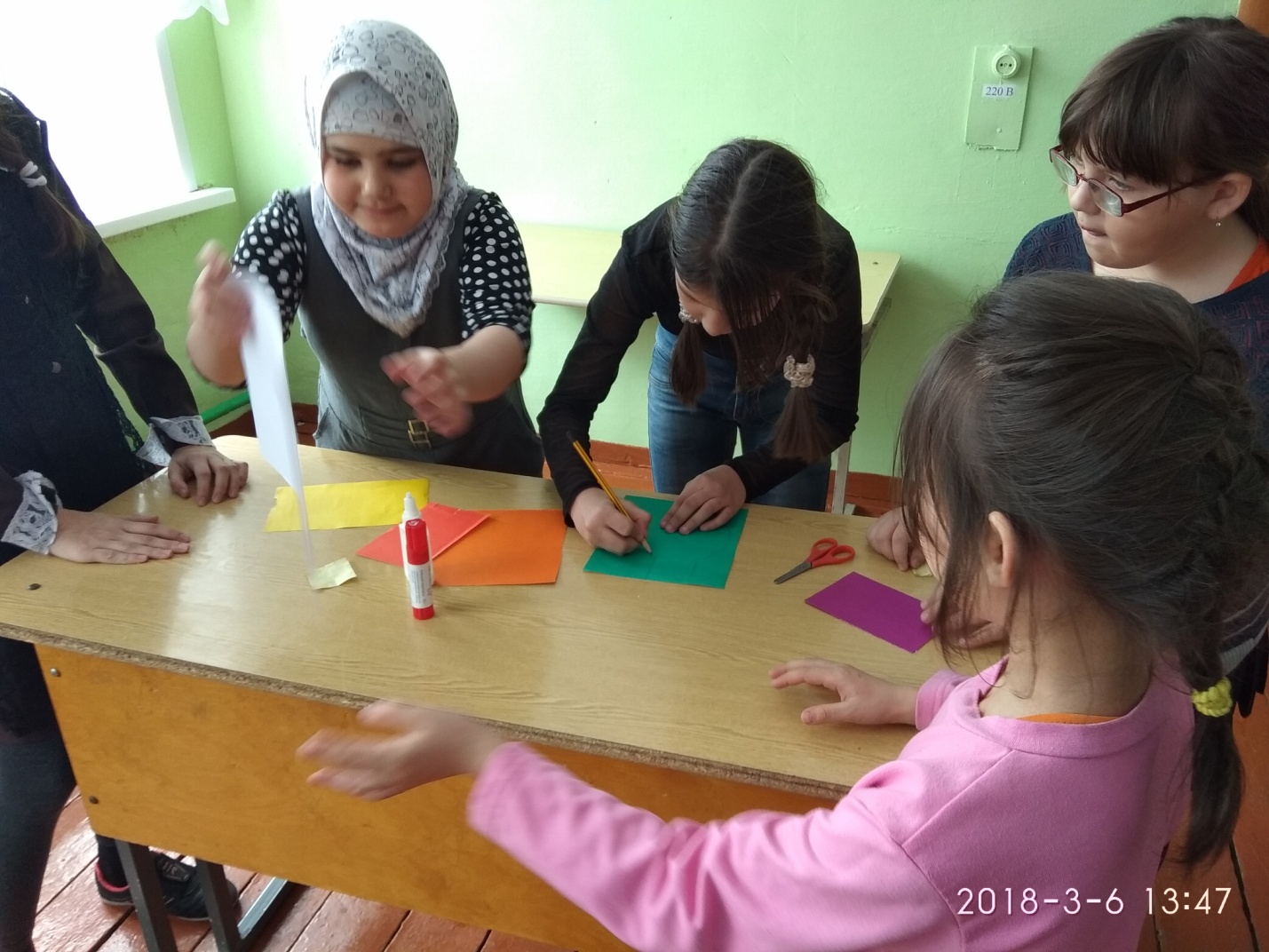 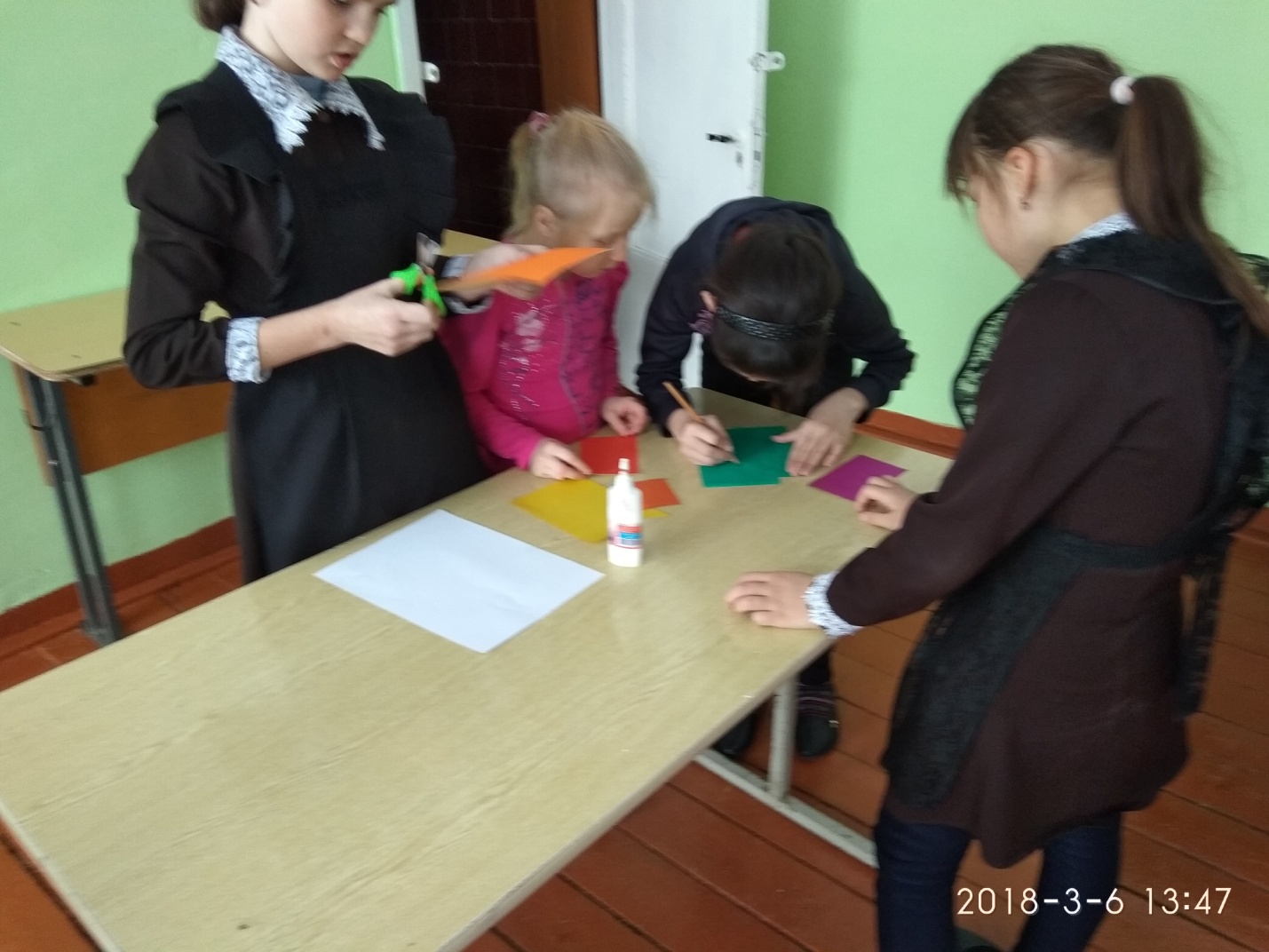 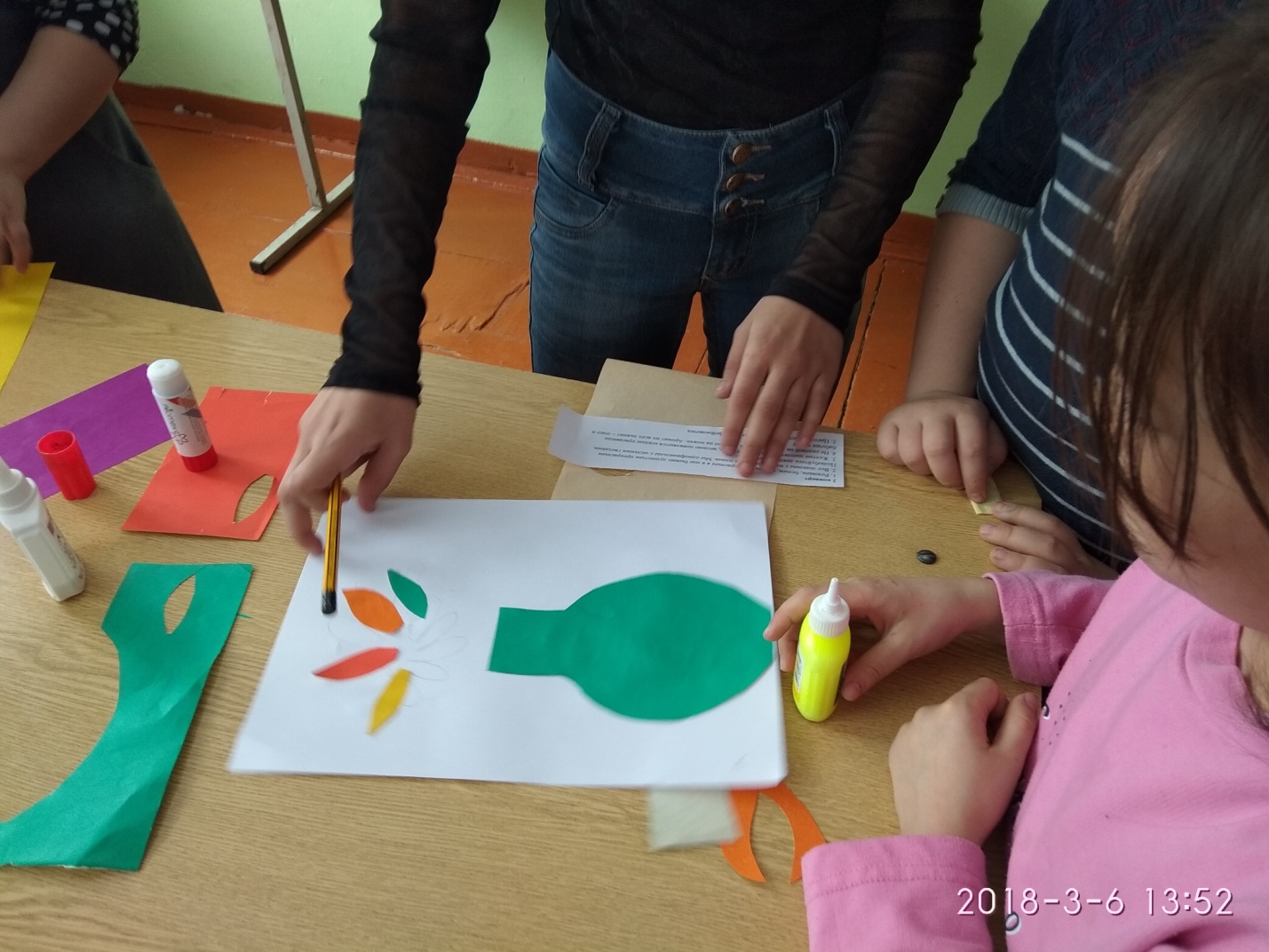 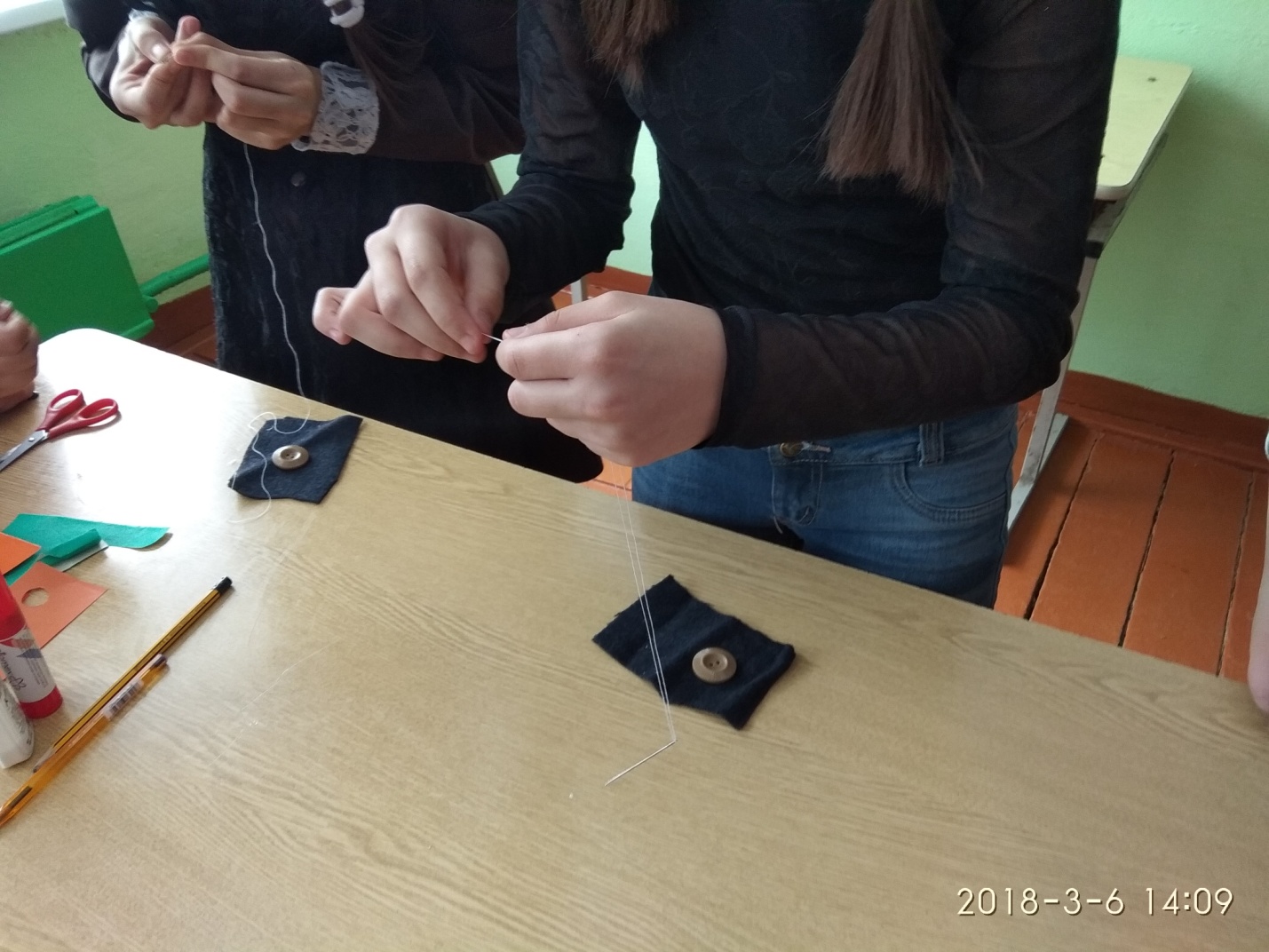 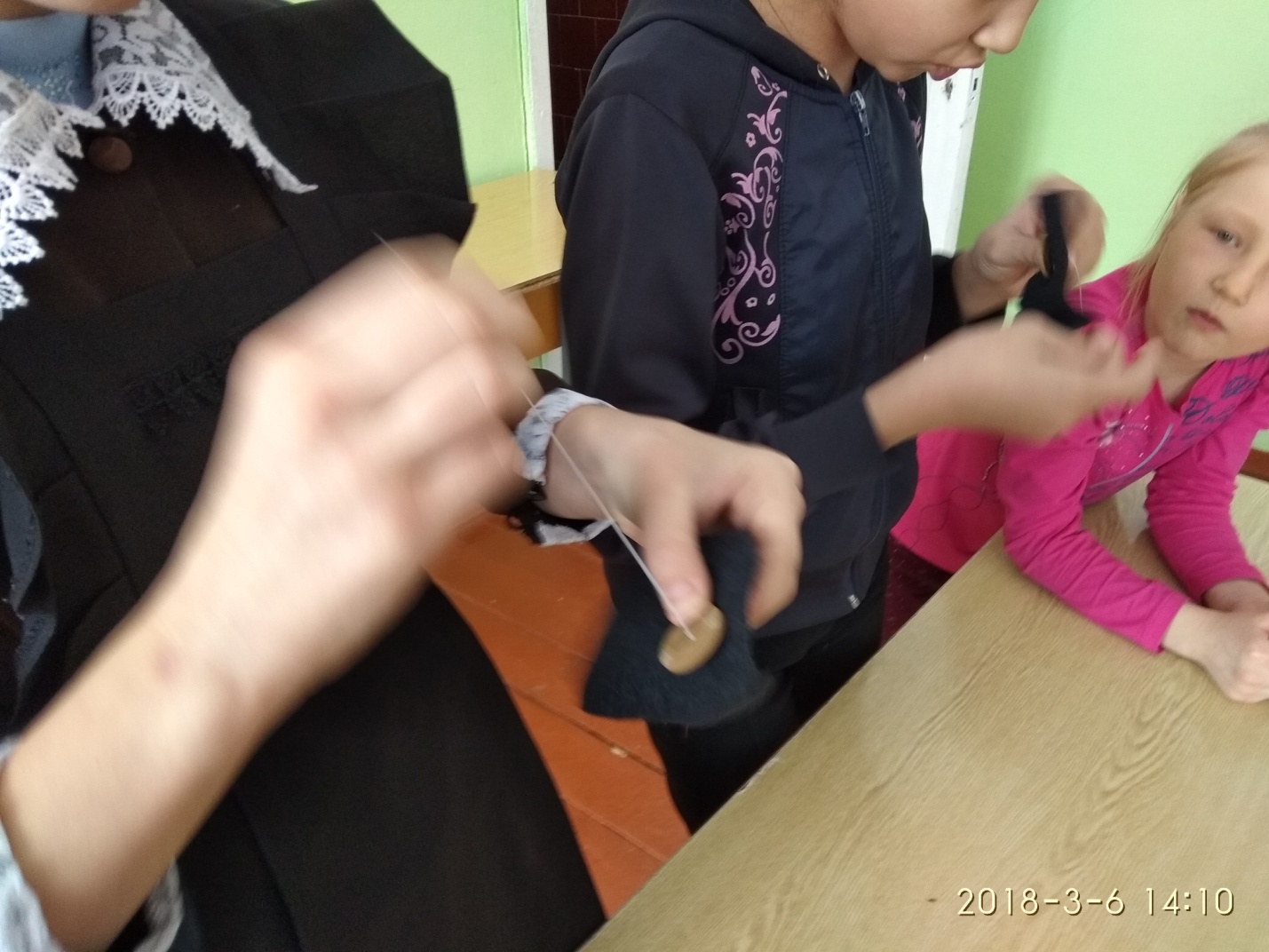 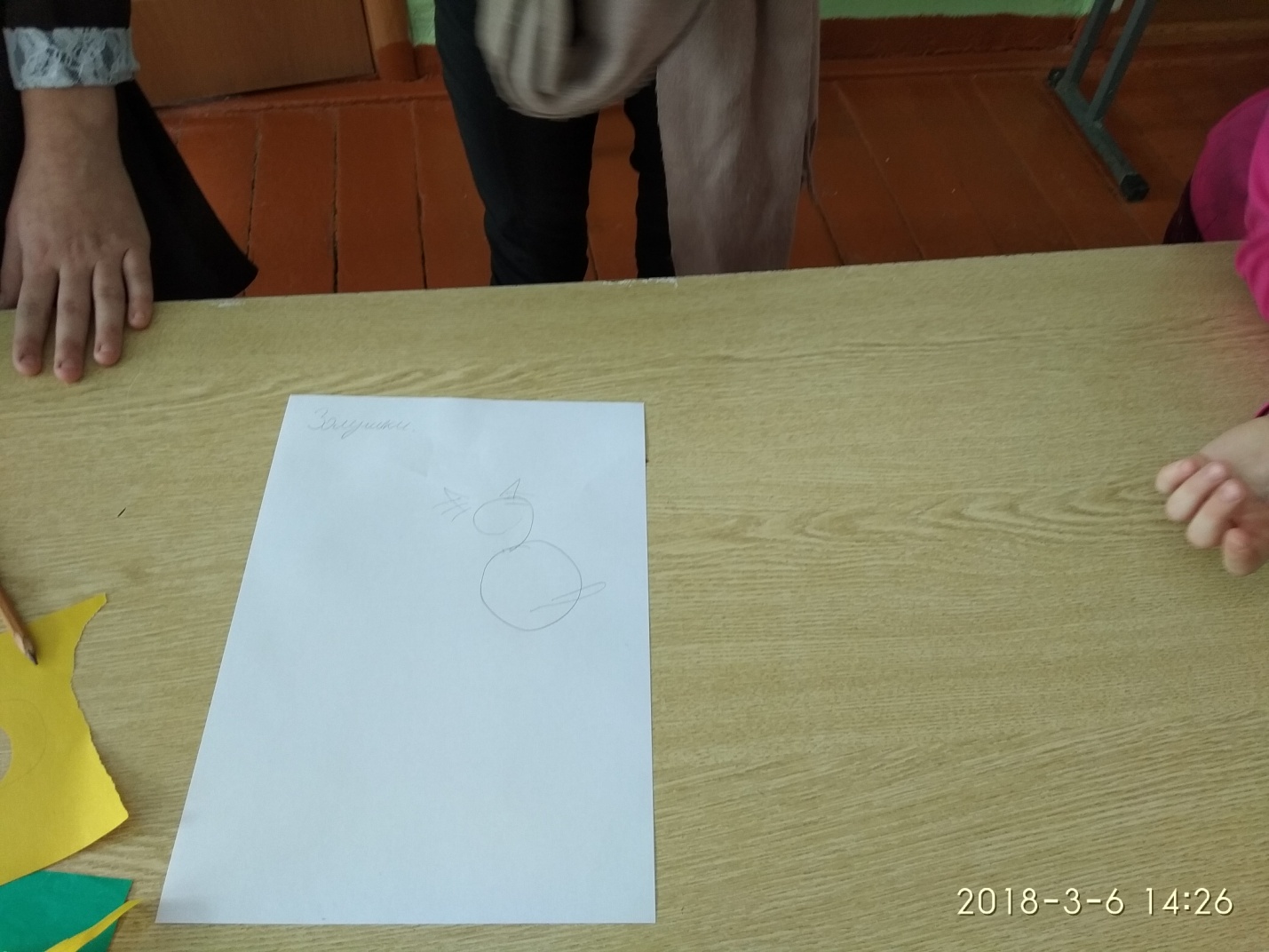 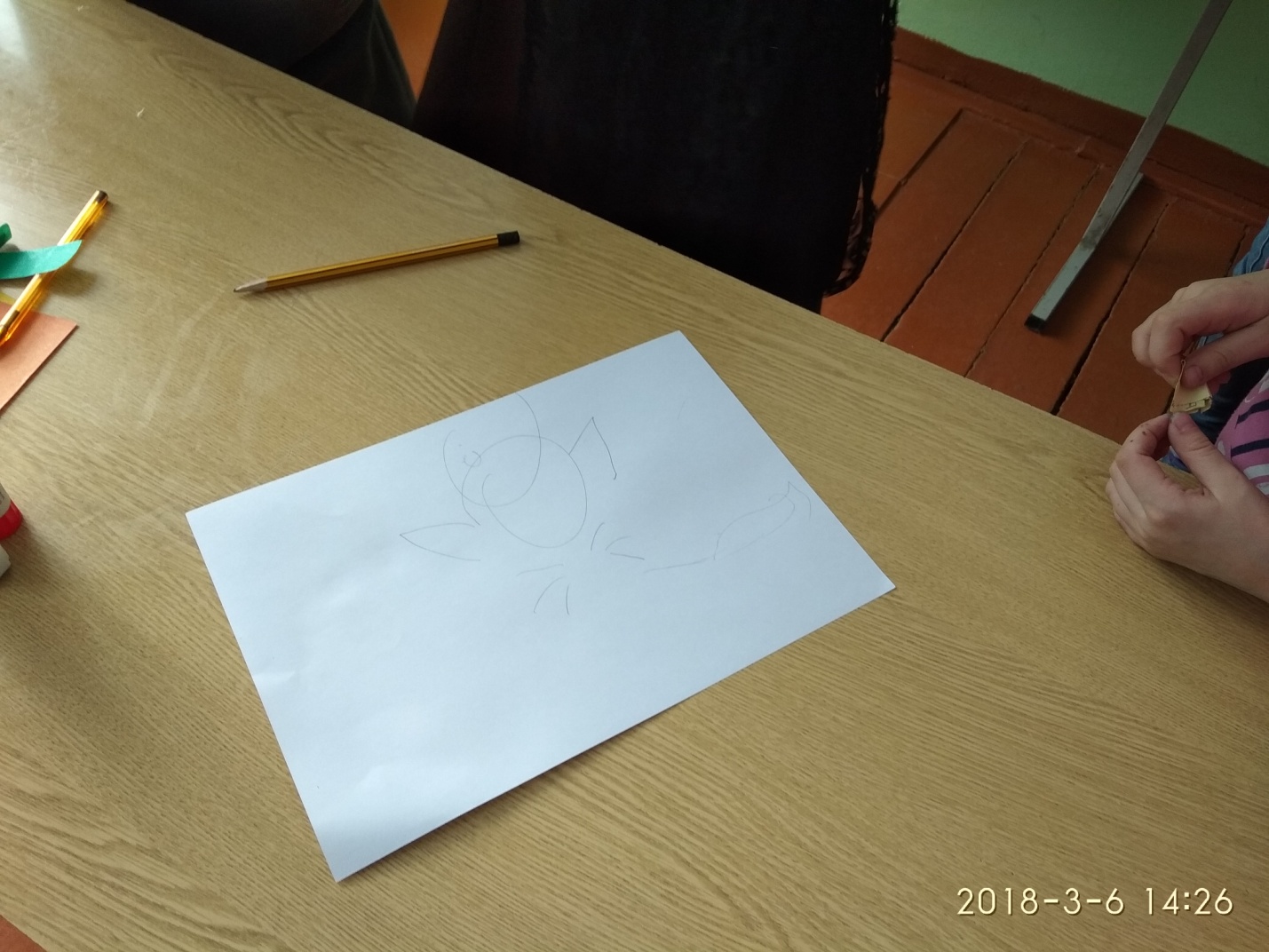  Все получили множество позитивных  и ярких эмоций. Праздник прошел очень весело!Педагог Новоермаковской школы Мадина ХУБАТУЛЛИНА.Камышлинский район.